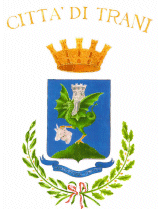 CITTA’ DI TRANIMedaglia d’argento al merito civileSETTORE SERVIZI AL CITTADINO – SERVIZI SOCIALIRichiesta servizio Doposcuola anno scolastico 2023/2024Il/La sottoscritto/a ___________________________________, residente nel Comune di Trani in Via________________________, n. _____ ,C.F.____________________________ tel. ________________, in qualità di (Genitore, Tutore) del minore____________________________________________________ ,C.F.____________________________nato/a_____________________________ il ____/____/________C H I E D EChe il proprio figlio/a frequentante la classe ___ Sez. ___ della Scuola ___________________ possa partecipare all’attività pomeridiana di supporto allo studio che avrà luogo nelle fasce orarie (indicare una preferenza): Che il proprio figlio/a venga inserito presso*:  GROW UP              XIAO YAN              ASSOCIAZIONE PROMOZIONE SOCIALE E SOLIDARIETA’           *L’opzione ha il solo scopo di ottimizzare il servizio ove possibile e non comporta alcun obbligo per l’Ente di collocare il richiedente presso la struttura indicata nella presente domanda.      Consapevole delle responsabilità penali e degli effetti amministrativi derivanti dalla falsità in atti e dalle dichiarazioni mendaci (così come previsto dagli artt. 75 e 76 del D.P.R. n. 445/2000), ai sensi e per gli effetti di cui agli artt. 46 e 47 del medesimo D.P.R. 445/2000.DICHIARAche il proprio nucleo familiare è così composto:COMPOSIZIONE NUCLEO FAMILIARE  nucleo familiare monogenitoriale;  numero ________figli minori di 18 anni componente il nucleo, oltre il minore per il quale si chiede l'iscrizione al servizio; Minori, per i quali si chiede l’iscrizione al servizio, in condizioni di disabilità per handicap fisico    e/o psichico e/o sensoriale certificato ai sensi della legge 104/92 o da una struttura sanitaria    pubblica  Presenza di un genitore con gravi problemi di salute certificati ai sensi della legge 104/92 o da una   struttura sanitaria pubblica di aver già usufruito del servizio nel precedente anno scolastico presso: _______________SITUAZIONE ECONOMICA DELL’INTERO NUCLEO FAMILIARE ISEE da € 0,00 ad € 3.500,00                  ISEE da € 3.500,01   ad € 7.500,00 ISEE da € 7.500,01 ad € 10.000,00         ISEE da € 10.000,01 in su3.  PARTECIPAZIONE ALLE ATTIVITA’
Con la presente domanda il richiedente, ove ammesso al servizio di doposcuola, acconsente di partecipare a tutte le attività formative, compresi gli incontri che coinvolgeranno anche i genitori, organizzati di concerto con il Servizio Sociale Professionale del Comune di Trani.  acconsento              non acconsentoAllega alla presente domanda:Ricevuta attestante la presentazione del modello ISEE e DSU in corso di validitàCopia leggibile di un documento di identità del richiedente, in corso di validità;Eventuale copia della Diagnosi Funzionale, redatta dai Servizi Sanitari dell'ASL/BT, nel caso di richiesta di frequenza al servizio per un minore con bassa compromissione delle autonomie funzionali;Ogni altro documento che attesti ulteriori condizioni particolari.Il richiedente dichiara, inoltre, di essere a conoscenza delle norme regolanti l’ammissione e la formazione della graduatoria e di essere consapevole che l’accettazione della presente domanda è subordinata alla disponibilità dei posti nel servizio.Si comunica che sulle dichiarazioni prodotte saranno effettuati i controlli come per legge.INFORMATIVA PER IL TRATTAMENTO DEI DATI PERSONALIAi sensi del Regolamento (UE) 2016/679 (GDPR), e dell’art. 13 del D. Lgs. 196/2003 in materia di protezione dei dati personali, si informa che i dati forniti saranno utilizzati dagli uffici esclusivamente per le finalità di gestione della procedura e saranno trattati successivamente per le finalità connesse alla valutazione della domanda di contributo economico. Il titolare del trattamento dei dati personali, con riferimento allo svolgimento della procedura è Comune di Trani. Il responsabile del trattamento dei dati è il responsabile dei Servizi Sociali.Trani, ____________________			 	               FIRMA DEL DICHIARANTE____________________________________________A cura del Servizio Sociale Professionale minore, per il quale si chiede l’iscrizione, appartenente a un nucleo familiare segnalato dal servizio sociale del Comune e/o da altri enti istituzionali. Ass. Soc. referente __________________Cognome e NomeLuogo e Data di NascitaRapporto di parentela12345678